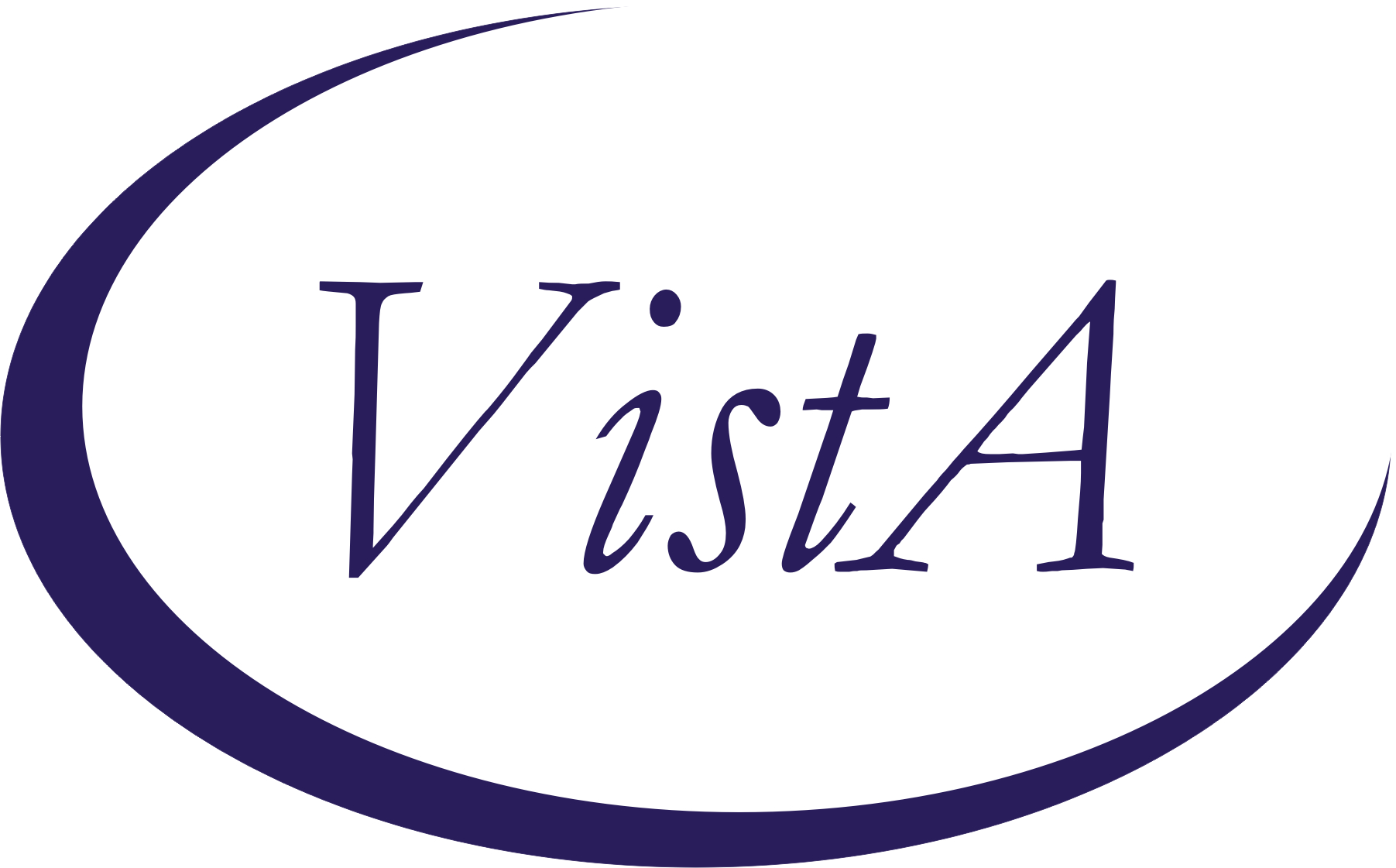 Update _2_0_291Clinical RemindersVA-MOVE PROGRAM TEMPLATE UPDATEInstall GuideAugust 2022Product DevelopmentOffice of Information TechnologyDepartment of Veterans AffairsTable of ContentsIntroduction	1Pre-Installation	5Install Details	6Install Example	6Post Installation	9IntroductionThe MOVE! Weight Management Program note template is to be used by local facility clinicians delivering MOVE! orientation and 16-session MOVE! workbook curriculum to document veteran participation in the MOVE! Program. The template is sponsored by the National Center for Health Promotion and Disease Prevention (NCP). For questions, contact REDACTED).UPDATE_2_0_291 contains 1 Reminder Exchange entry: UPDATE_2_0_291 VA-MOVE PROGRAM TEMPLATE UPDATEThe exchange file contains the following components:              GMRV VITAL TYPEWEIGHTTIU TEMPLATE FIELDVA-WORDRIC/BLANK LINE 74 CHARACTERS T DIALOG USEVA-MOVE GOAL STATUSVA-WORDOTHER TEXTOTHER NON-VATEXT (1-4)TIME SPENT 15-90TEXT (1-50 CHAR)NUMBER 1-50HEALTH FACTORS  VA-REMINDER UPDATES [C]VA-UPDATE_2_0_291VA-MOVE WEIGHT MANAGEMENT [C]VA-MOVE SESSION-MAINTENANCEVA-MOVE SESSION ORIENTATION-DECIDE WHAT'S NEXTVA-MOVE SESSION ORIENTATION-OTHER TOPICVA-MOVE SESSION ORIENTATION-WHY CHOOSE MOVEVA-MOVE SESSION ORIENTATION-VISION AND STRENGTHSVA-MOVE SESSION ORIENTATION-MISSION ASPIRATIONS OR PURPOSEVA-MOVE SESSION-ORIENTATIONVA-MOVE SESSION MAINTAIN-GOAL SETTINGVA-MOVE SESSION MAINTAIN-TOOLKITVA-MOVE SESSION MAINTAIN-OTHERVA-MOVE SESSION MAINTAIN-MOTIVATEDVA-MOVE SESSION MAINTAIN-BODY IMAGEVA-MOVE SESSION MAINTAIN-WEIGHTVA-MOVE SESSION-MAINTAIN PROGRESSVA-MOVE SESSION FINE TUNE-MEDSVA-MOVE SESSION FINE TUNE-MOTIVATIONVA-MOVE SESSION FINE TUNE-OTHERVA-MOVE SESSION FINE TUNE-CHR CONDVA-MOVE SESSION FINE TUNE-FINE TUNEVA-MOVE SESSION FINE TUNE-HOW ACTIVEVA-MOVE SESSION-FINE TUNE ACTIVITYVA-MOVE SESSION STRESS-SUPPORTVA-MOVE SESSION STRESS-TECHNIQUESVA-MOVE SESSION STRESS-OTHERVA-MOVE SESSION STRESS-MINDFULNESSVA-MOVE SESSION STRESS-TRACKINGVA-MOVE SESSION STRESS-MANAGEVA-MOVE SESSION-STRESSVA-MOVE SESSION DINING OUT-SOCIAL EATINGVA-MOVE SESSION DINING OUT-TAKEOUTVA-MOVE SESSION DINING OUT-OTHERVA-MOVE SESSION DINING OUT-FAST FOODVA-MOVE SESSION DINING OUT-RESTAURANTVA-MOVE SESSION DINING OUT-PLANVA-MOVE SESSION-DINING OUTVA-MOVE SESSION SLIPS-OTHERVA-MOVE SESSION SLIPS-RELAPSEVA-MOVE SESSION SLIPS-PLANVA-MOVE SESSION SLIPS-HANDLE SLIPSVA-MOVE SESSION SLIPS-RECOGNIZEVA-MOVE SESSION-SLIPSVA-MOVE SESSION FOOD-FAD DIETSVA-MOVE SESSION FOOD-SUBSTITUTIONSVA-MOVE SESSION FOOD-OTHERVA-MOVE SESSION FOOD-FATVA-MOVE SESSION FOOD-PROTEINVA-MOVE SESSION FOOD-CARBSVA-MOVE SESSION-FOOD FINESSEVA-MOVE SESSION TRIGGERS-BUST TRIGGERSVA-MOVE SESSION TRIGGERS-ENVIRONMENTVA-MOVE SESSION TRIGGERS-OTHERVA-MOVE SESSION TRIGGERS-CRAVINGSVA-MOVE SESSION TRIGGERS-RESPONDINGVA-MOVE SESSION TRIGGERS-CUESVA-MOVE SESSION-TRIGGERS/CUESVA-MOVE SESSION INC ACTIV-ALL TOGETHERVA-MOVE SESSION INC ACTIV-FLEXIBILITYVA-MOVE SESSION INC ACTIV-OTHERVA-MOVE SESSION INC ACTIV-STRENGTHVA-MOVE SESSION INC ACTIV-CARDIOVA-MOVE SESSION INC ACTIV-CHECK INVA-MOVE SESSION-PUMP UP ACTIVITYVA-MOVE SESSION CHALLENGES-OTHERVA-MOVE SESSION CHALLENGES-PLATEAUSVA-MOVE SESSION CHALLENGES-PROB SOLVINGVA-MOVE SESSION CHALLENGES-COMMONVA-MOVE SESSION-CHALLENGESVA-MOVE SESSION PLAN-BARRIERSVA-MOVE SESSION PLAN-COOKING HLTHYVA-MOVE SESSION PLAN-OTHERVA-MOVE SESSION PLAN-FOOD LABELSVA-MOVE SESSION PLAN-SHOPPINGVA-MOVE SESSION PLAN-MEALSVA-MOVE SESSION-PLAN/SHOP/COOKVA-MOVE SESSION TAKE CHARGE-TRIGGERSVA-MOVE SESSION TAKE CHARGE-OTHERVA-MOVE SESSION TAKE CHARGE-RETHINKINGVA-MOVE SESSION TAKE CHARGE-THOUGHTSVA-MOVE SESSION TAKE CHARGE-AWARENESSVA-MOVE SESSION-TAKE CHARGEVA-MOVE SESSION FITNESS-BARRIERSVA-MOVE SESSION FITNESS-CURRENT ACTIVITYVA-MOVE SESSION FITNESS-OTHERVA-MOVE SESSION FITNESS-INTENSITYVA-MOVE SESSION FITNESS-HOW ACTIVEVA-MOVE SESSION FITNESS-PHY ACTIVITYVA-MOVE SESSION-FIT FOR LIFEVA-MOVE SESSION EAT WISELY-BARRIERSVA-MOVE SESSION EAT WISELY-SIZE IT UPVA-MOVE SESSION EAT WISELY-OTHERVA-MOVE SESSION EAT WISELY-LIQ CALORIESVA-MOVE SESSION EAT WISELY-FOOD GRPSVA-MOVE SESSION EAT WISELY-HLTHY PLATEVA-MOVE SESSION-EAT WISELYVA-MOVE SESSION BALANCE-BURNING CALORIESVA-MOVE SESSION BALANCE-FEWER CALORIESVA-MOVE SESSION BALANCE-OTHERVA-MOVE SESSION BALANCE-TARIK STORYVA-MOVE SESSION BALANCE-CALORIE GOALVA-MOVE SESSION BALANCE-ENERGYVA-MOVE SESSION-TIP THE BALANCEVA-MOVE SESSION TRACKING-REWARDSVA-MOVE SESSION TRACKING-BARRIERSVA-MOVE SESSION TRACKING-OTHERVA-MOVE SESSION TRACKING-FOOD/ACTIVITYVA-MOVE SESSION TRACKING-SARAH STORYVA-MOVE SESSION TRACKING-WHAT YOU DOVA-MOVE SESSION-TRACKINGVA-MOVE SESSION WELCOME-CONFIDENCEVA-MOVE SESSION WELCOME-GOAL SETTINGVA-MOVE SESSION WELCOME-OTHERVA-MOVE SESSION WELCOME-BALANCEVA-MOVE SESSION WELCOME-REASONSVA-MOVE SESSION WELCOME-MOVEVA-MOVE SESSION-WELCOMEVA-MOVE EDUCATION UNDERSTANDING-OTHERVA-MOVE EDUCATION UNDERSTANDING-LIMITEDVA-MOVE EDUCATION UNDERSTANDING-SOMEVA-MOVE EDUCATION UNDERSTANDING-FULLVA-MOVE ENGAGEMENT LEVEL-OTHERVA-MOVE ENGAGEMENT LEVEL-NOT ASSESSEDVA-MOVE ENGAGEMENT LEVEL-FULLVA-MOVE ENGAGEMENT LEVEL-SOMEVA-MOVE ENGAGEMENT LEVEL-LIMITEDVA-MOVE SESSION GOAL 2VA-MOVE SESSION GOAL 1VA-MOVE SMART GOAL REVIEWVA-MOVE SESSION-MOVEMENT ACTIVITYVA-MOVE FOOD/ACTIVITY LOG ELECTRONIC DATA NOT REVIEWEDVA-MOVE FOOD/ACTIVITY LOG ELECTRONIC DATA REVIEWEDVA-MOVE FOOD/ACTIVITY LOG PAPER LOGVA-MOVE FOOD/ACTIVITY LOG-CLINICIAN REVIEWEDVA-MOVE FOOD/ACTIVITY LOG DISCUSSEDVA-MOVE EDUCATION-OTHERVA-MOVE EDUCATION-WORKBOOKVA-MOVE DELIVERY METHOD-VIDEOVA-MOVE DELIVERY METHOD-PHONEVA-MOVE DELIVERY METHOD-IN PERSONVA-MOVE STARTING WEIGHT (LBS)VA-MOVE STARTING DATEVA-MOVE ASSESSMENT-INDVA-MOVE ASSESSMENT-GRPREMINDER SPONSORNATIONAL CENTER FOR HEALTH PROMOTION AND DISEASE PREVENTION (NCP)OFFICE OF TELEHEALTH SERVICES STORE AND FORWARD TELEHEALTHREMINDER TERM VA-REMINDER UPDATE_2_0_191VA-BL MOVE! SMART GOAL 2VA-BL MOVE! SMART GOAL 1VA-BL MOVE! STARTING WEIGHTVA-BL MOVE! STARTING DATEHEALTH SUMMARY COMPONENTPCE HEALTH FACTORS SELECTEDVITAL SIGNS SELECTEDHEALTH SUMMARY TYPEVA- MOVE! SMART GOAL 2VA- MOVE! SMART GOAL 1VA- MOVE! STARTING WEIGHTVA- MOVE! STARTING DATEWEIGHT-LAST 3HEALTH SUMMARY OBJECTSVA- MOVE! SMART GOAL 2 (TIU)VA- MOVE! SMART GOAL 1 (TIU)VA- MOVE! STARTING WEIGHT (TIU)VA- MOVE! STARTING DATE (TIU)WEIGHT-LAST 3 (TIU)TIU DOCUMENT DEFINTIONVA- MOVE! SMART GOAL 2VA- MOVE! SMART GOAL 1VA- MOVE! STARTING WEIGHTVA- MOVE! STARTING DATEWEIGHT-LAST 3PATIENT HEIGHTREMINDER DIALOGVA-MOVE! WEIGHT MANAGMENT PROGRAMPre-InstallationPrior to installing this Update:Check Reminder Exchange Install History (IH) and ensure your facility has installed the following (previously released) Update:UPDATE_2_0_143 VA-MOVE PROGRAM TEMPLATEFrom the Reminder Dialog Management menu, Inquire/Print (INQ) and capture/save the following GROUP (if this group has sequences (groups/elements) mapped, you will need to add the sequence(s) back when you reach the post-installation section):VAL-GP MOVE! WEIGHT PLACEHOLDERInstall DetailsThis update is being distributed as a web host file.  The address for the host file is: https://REDACTED/UPDATE_2_0_291.PRD    The file will be installed using Reminder Exchange, programmer access is not required.Installation:=============This update can be loaded with users on the system. Installation will take less than 15 minutes.Install ExampleTo Load the Web Host File. Navigate to Reminder exchange in Vista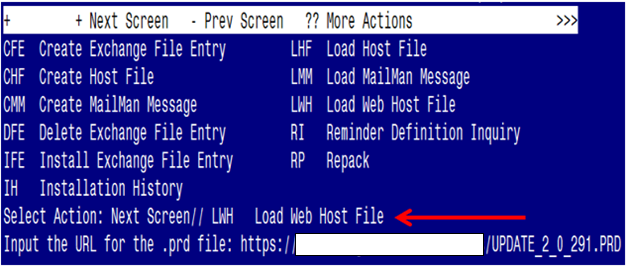 At the Select Action: prompt, enter LWH for Load Web Host File At the Input the url for the .prd file: prompt, type the following web address: https://Redacted/UPDATE_2_0_291.PRDYou should see a message at the top of your screen that the file successfully loaded.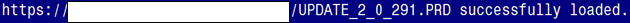 Search and locate an entry titled UPDATE_2_0_291 VA-MOVE PROGRAM TEMPLATE UPDATE in reminder exchange.                                             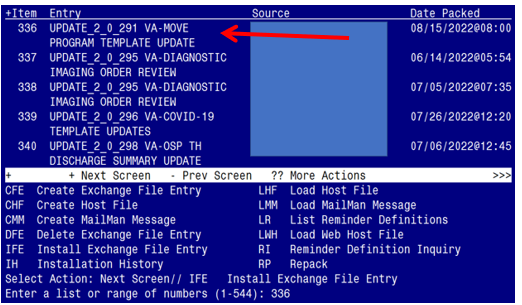 At the Select Action prompt, enter IFE for Install Exchange File EntryEnter the number that corresponds with your entry UPDATE_2_0_291 VA-MOVE PROGRAM TEMPLATE UPDATE (in this example it is entry 336. It will vary by site). The date of the exchange file should be 08/15/2022@08:00.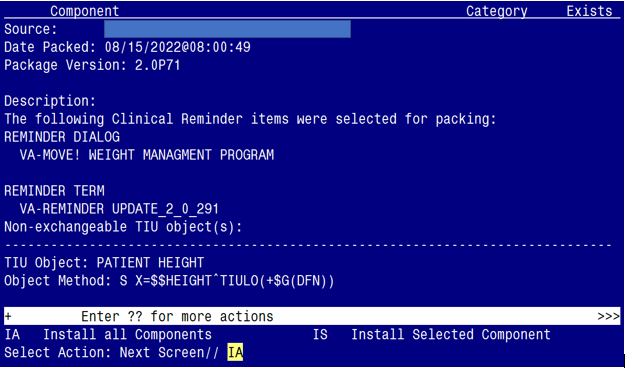 At the Select Action prompt, type IA for Install all Components and hit enter.Select Action: Next Screen// IA   Install all Components  You will see several prompts, for all new entries you will choose I to InstallFor components that already exists but packed component is different, choose O to OverwriteYou will be promped to install the reminder dialog component (VA-MOVE! WEIGHT MANAGMENT PROGRAM)You will choose to install all even though some components may have an X to indicate that they exist. 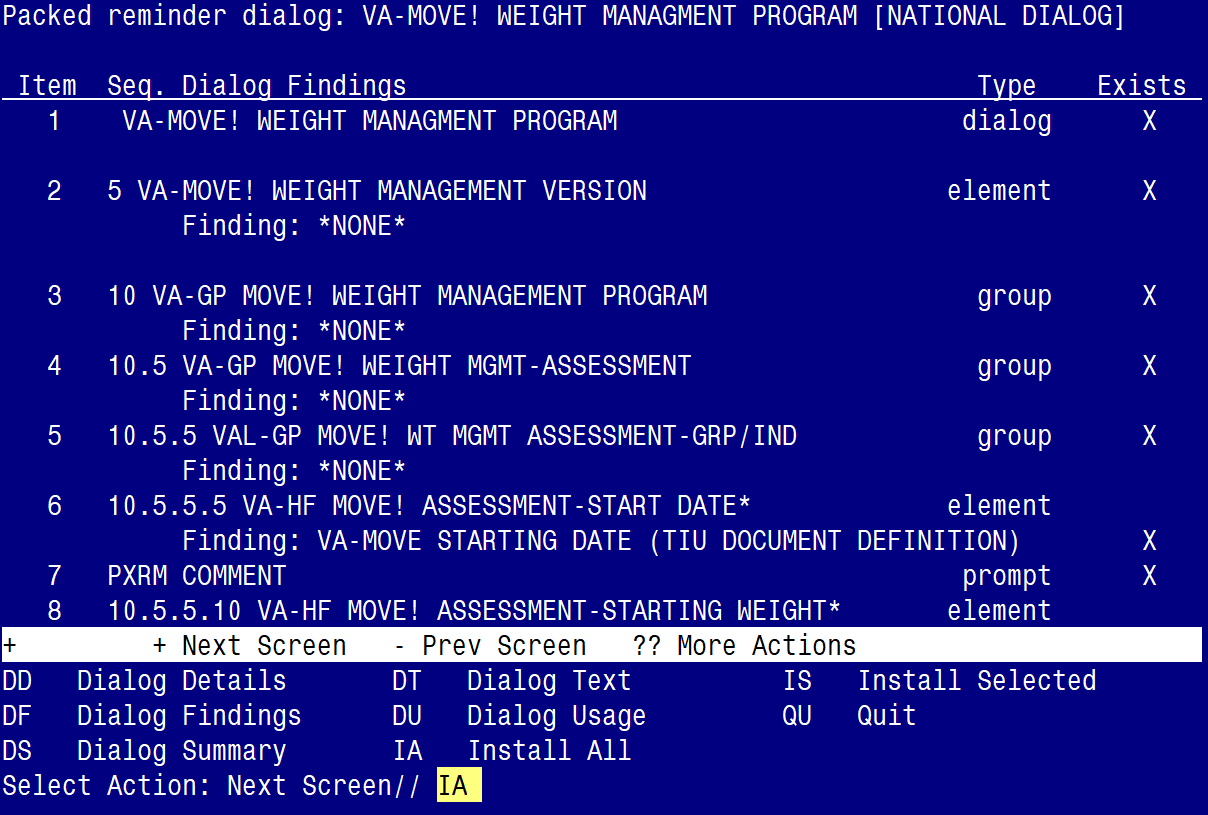 At the Select Action prompt, type IA to install the dialog – VA-MOVE! WEIGHT MANAGMENT PROGRAMSelect Action: Next Screen// IA   Install All  Install reminder dialog and all components with no further changes: Y// Yes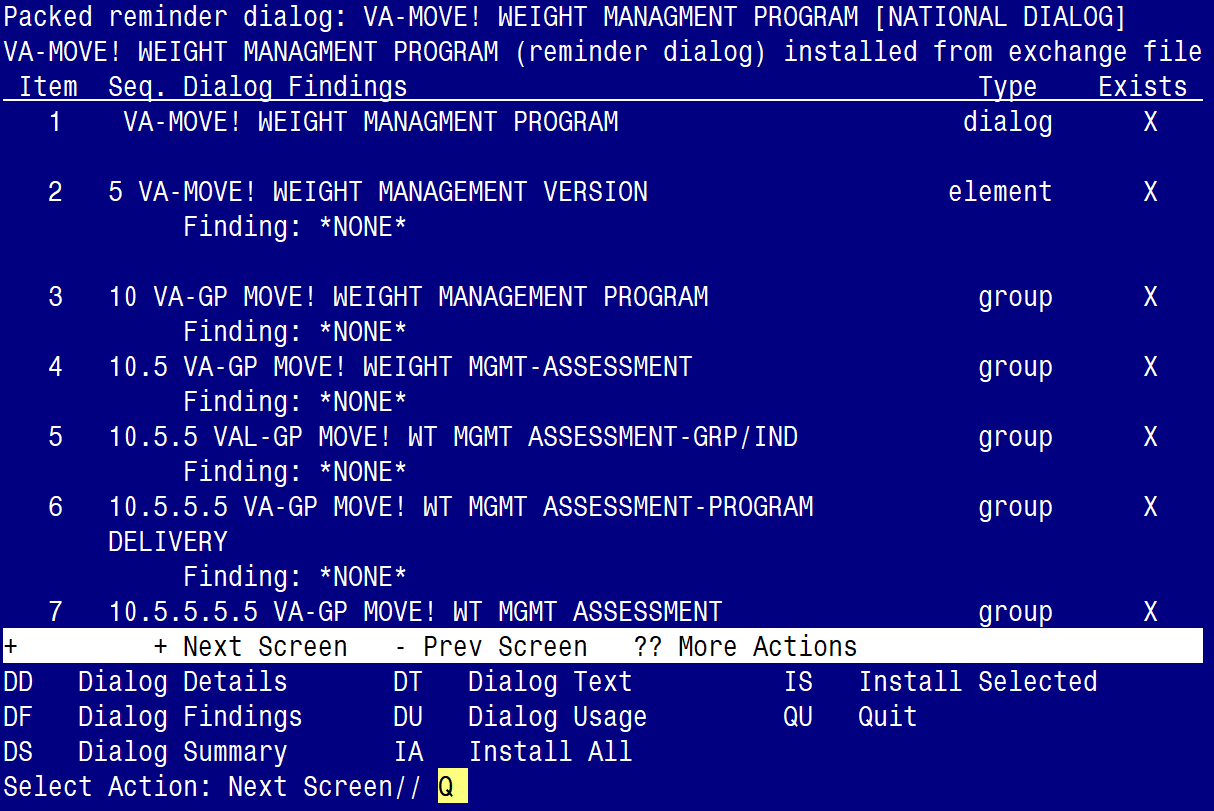 After completing this dialog install, you will type Q.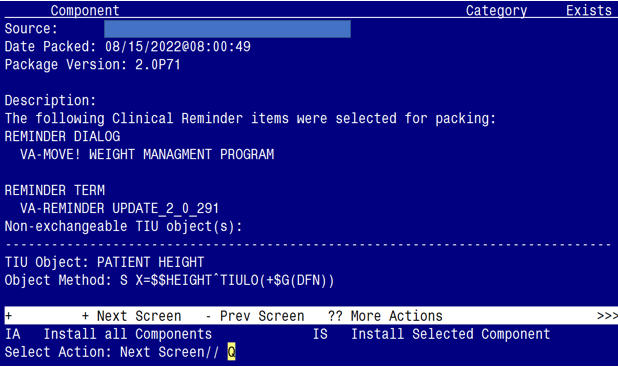 You will then be returned to this screen. At the Select Action prompt, type Q.  Install complete.Post InstallationLaunch the VA-MOVE! WEIGHT MANAGMENT PROGRAM dialog and confirm the version number is 2.5 (displayed at the top of the dialog).  See screenshot below.Launch the dialog using note title: MOVE! COMPREHENSIVE LIFESTYLE INTERVENTIONIf your site does not have the note title established, refer to the original install guide and the post-installation step instructions for note title creation.  The link to that install guide is > REDACTED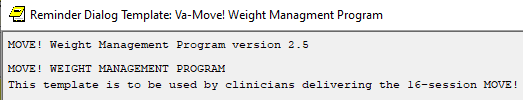 Confirm the PATIENT HEIGHT and WEIGHT-LAST 3 objects are embedded in GROUP: VAL-GP MOVE! WT MGMT ASSESSMENT – GRP/IND.NAME: VAL-GP MOVE! WT MGMT ASSESSMENT-GRP/IND  Replace DISABLE: CLASS: LOCAL//GROUP HEADER DIALOG TEXT:BMI Assessment:\\Height: |PATIENT HEIGHT|\\Weight: |WEIGHT-LAST 3|        \\Add your sites Patient Telephone and Patient Address object the following ELEMENTS:Element: VAL-TH VVC TELEPHONE TRIAGE CONTACT PHONE OBJECT                             Text: *PHONE OBJECT HERE* Element: VAL-TH VVC TELEPHONE TRIAGE PATIENT LOCATION HOME                             Text: Home *PATIENT ADDRESS OBJECT HERE*(Optional) Add local dialog groups and elements to group VAL-GP MOVE! WEIGHT PLACEHOLDER, if needed.Refer to the INQ you saved from pre-installation step #2. If your site already had sequences mapped to this group, you will need to re-map them.If your site did NOT have sequences mapped to this group, but your MOVE staff would like to insert local groups and elements from other dialogs into this template, you add them to this local reminder dialog group.  Adding to this dialog group will place the local content at the end of the dialog template.